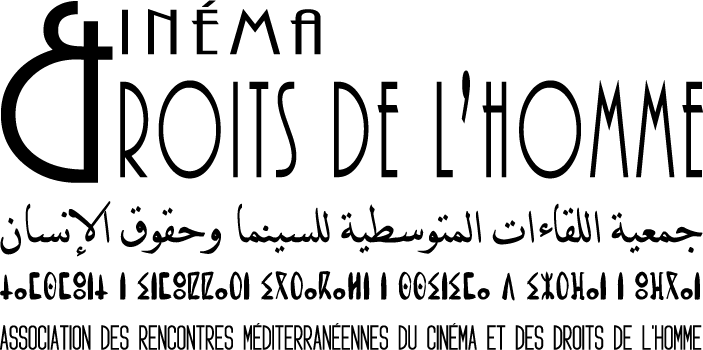 تخليدا لليوم العالمي للمرأةجمهور خميس السينما وحقوق الإنسان على موعد مع الفيلم الطويل "أسماك حمراء"لمخرجه عبد السلام الكلاعيفي إطار الموسم 12 من خميس السينما وحقوق الإنسان وتخليدا لليوم العالمي للمرأة، تنظم جمعية اللقاءات المتوسطية للسينما وحقوق الإنسان عرض-نقاش الفيلم الطويل "أسماك حمراء" 2022، 90 دقيقة، بحضور مخرجه عبد السلام الكلاعي، يوم الخميس 30 مارس 2023 على الساعة 9.30 مساء بسينما النهضة.يسلط فيلم "أسماك حمراء" الضوء على قضايا اجتماعية مهمة تتعلق بالمرأة، خاصة منها الإدماج الاجتماعي والمهني لسجينات سابقات، كما يسلط الضوء على أشكال التمييز التي قد تطال الأشخاص في وضعية إعاقة وأسرهم.وبفضل دقة الإخراج وبراعة الممثلات، نجح عبد السلام الكلاعي في تقريب الجمهور من واقع هذه الفئة داعيا إلى ضرورة كسر الحواجز التي تحول دون تمتعهن بحقوقهن الأساسية. نال فيلم "أسماك حمراء" للمخرج المغربي عبد السلام الكلاعي جائزة "أنهار" لأفضل عمل سينمائي يعالج قضايا حقوقية في العالم في الدورة الثالثة عشرة من مهرجان الكرامة لحقوق الإنسان. و حصل على جائزة أحسن دور نسائي للممثلة جليلة التلمسي في مهرجان تطوان لسينما البحر المتوسط . وتوج كذلك بالجائزة الكبرى لمهرجان بروكسيل الدولي في دورته السابعة في فئة المسابقة الدولية المتعلقة بالفيلم الطويل. وينضاف تتويج الفيلم  إلى تتويج سابق في إطار الدورة 22 من المهرجان الوطني للفيلم بطنجة، حيث حصل على جائزتي أحسن سيناريو وأحسن دور نسائي للممثلة جليلة التلمسي بالإضافة إلى تنويه خاص من قبل النقاد. وسيلي هذا العرض تنظيم نقاش سيلتقي الجمهور خلاله بالمخرج عبد السلام الكلاعي لمناقشة هذه التحديات والعوائق الواقعية بشكل هادف وبناء. ملخص الفيلمخرجت حياة من السجن بعد أن قضت عقوبة طويلة. تعود إلى مسقط رأسها بشمال المغرب لتجد نفسها أمام أخ يرفض الترحيب بها خوفا من العار. دافعها الوحيد هو مقابلة ابنها لتروي له حقيقة ما حصل. تلتقي حياة بأمل، التي تعمل في مصنع للفواكه، وتعتني بشقيقتها هدى، التي تصغرها بسنتين والتي تعاني من إعاقة شديدة. إن شجاعة وقوة هؤلاء النساء الثلاث هي التي تدفعهن إلى الأمام لمواجهة الإقصاء والاستغلال والتهميش.نبذة عن المخرجعبد السالم الكلاعي مخرج وكاتب سيناريو ومنتج مغربي ولد سنة 1969 بمدينة العرائش. بدأ مسيرته المهنية سنة 2003 بإخراج فيلمه القصير الأول يوم سعيد. أخرج العديد من الأفلام الطويلة للتلفزيون منها ماجدة والرجال والبحر ومياه سوداء و سيدة الفجر الذي فاز عنه بجائزة أفضل فيلم في مهرجان عمان للفيلم التلفزيوني بالأردن. كما فاز فيلماه الحب والغضب وصمت الذاكرة بالجائزة الكبرى لمهرجان مكناس للدراما التلفزية. نال فيلمه الطويل الأول مالك، الذي أخرجه سنة 2012، العديد من الجوائز في مهرجانات وطنية ودولية. أسماك حمراء (2022) هو فيلمه الروائي الطويل الثاني. نال فيلمه عدة جوائز في الدورة 22 من المهرجان الوطني للفيلم بطنجة من بينها أحسن سيناريو وأفضل ممثلة، إلخ.يذكر أن هذا الموسم الثاني عشر يندرج في إطار المشروع الجديد "الترافع من أجل حقوق الإنسان: السينما من أجل إصلاح السياسات العمومية وإصلاح السياسة العمومية المتعلقة بالسينما في المغرب"، الممول من طرف الاتحاد الأوروبي.ويرتكز المشروع على أربعة محاور رئيسية:-       دعم المجتمع المدني في ترافعه حول قضايا حقوق الإنسان؛-       المساهمة في إدماج الأحداث؛-       المساهمة في إصلاح القوانين والسياسة العمومية المتعلقة بالسينما؛-       الترافع من أجل إصلاح السياسات المتعلقة بحقوق الإنسان والسينما.كما يروم هذا المشروع توظيف السينما كدعامة لإنجاح المعركة الثقافية والسياسية في أفق تعزيز حقوق الإنسان ودولة الحق والقانون في المغرب وتوطيد دور المجتمع المدني في الترافع وإعطاء دينامية للشراكة متعددة الأطراف في مجال النهوض بحقوق الإنسان والدفاع عنها. وينظم برنامج "خميس السينما وحقوق الإنسان" بتمويل من الاتحاد الأوروبي وبدعم من المركز السينمائي المغربي، سينما النهضة، مؤسسة هبة، وشركتي (RFC Digital) و(MT prod)، ومجلة (Sortir mag).---------------------------------------------معلومات مهمةيعتبر خميس السينما وحقوق الإنسان نشاطا شهريا يتم تنظيمه من قبل جمعية اللقاءات المتوسطية للسينما وحقوق الإنسان، بشكل حضوري بسينما النهضة وعن بعد على منصة الجمعية الرقمية المخصصة للسينما (armcdh.ma).من أجل حضور "العرض-النقاش" بسينما النهضة، يجب دفع مساهمة قيمتها 10 دراهم (5 دراهم بالنسبة للطلبة).بينما يمكن مشاهدة الأفلام على المنصة الرقمية مجانا، من كافة أرجاء المغرب. وعلى اعتبار أن الأماكن محدودة يرجى التسجيل على (armcdh.ma/inscription)- مواعيد خميس السينما وحقوق الإنسان:آخر خميس من كل شهر- مكان عرض خميس السينما وحقوق الإنسان:سينما النهضة، 350 شارع محمد الخامس، الرباطللاتصال: رحاب كندى/مكلفة بالتواصل/rehab.k@armcdh.ma |  06 60 17 81 91